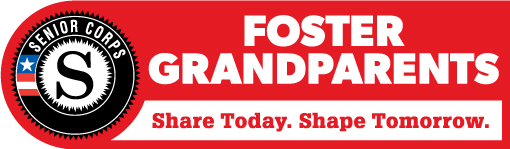 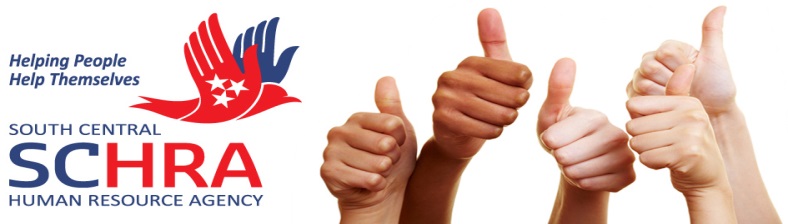 FGP VOLUNTEER APPLICATION________________________________________________________________NAME TYPED OR PRINTED________________________________________              ____________________________SIGNATURE						          DATE___________________________________________________________________________MAILING ADDRESS, CITY OR TOWN, STATE, ZIP CODE____________________________________  ______________________________________PHONE NO. 					   SOCIAL SECURITY NO._____    _____________   ______________   MARRIED____SINGLE____WIDOWED____AGE	  BIRTHDATE      BIRTHPLACE       DIVORCED____YEARS OF SCHOOL COMPLETED_____ PREVIOUS OCCUPATIONS_________________PHYSICAL CONDITION:   EXCELLENT_____GOOD_____FAIR_____POOR_____PLEASE EXPLAIN:___________________________________________________________NAME OF PHYSICIAN_________________________________________________________NAME, ADDRESS, AND PHONE NUMBER OF CONTACT IN CASE OF EMERGENCY______________________________________________________________________________PLEASE LIST INCOME SOURCES AND AMOUNTS FOR CURRENT YEARSOCIAL SECURITY               $___________              TOTAL NUMBER OF PERSONS INSSI                                            $___________               HOUSEHOLD________________PENSION/RETIREMENT      $___________               NET RENT                              $___________               OUT OF POCKET MEDICALINTEREST                              $____________              EXPENSES PER MONTHSTOCKS/BONDS                   $____________              _____________________________OTHER (EXPLAIN)               $____________             ______________________                                             ESTIMATED INCOME FOR NEXT                               TOTAL     $____________             12 MONTHS___________________TELL WHY YOU WISH TO BE A FOSTER GRANDPARENT______________________________________________________________________________________________________________________________________________________________________________________________WHAT KIND OF TRANSPORTATION DO YOU PLAN TO USE?___________________________________________________________________________________________________________LIST MEMBERSHIPS IN CLUBS AND ORGANIZATIONS_______________________________________________________________________________________________________________________________________________________________________________________________LIST HOBBIES AND SPECIAL SKILLS_____________________________________________________________________________________________________________________________LANGUAGE(S) SPOKEN___________________________________________________________WILLING TO SERVE:     MORNINGS_____AFTERNOONS_____EVENINGS_____                                           SATURDAYS_____SUNDAYS_____DO YOU HAVE ANY CRIMINAL CONVICTIONS (OTHER THAN PARKING VIOLATIONS AND JUVENILE OFFENSES)?   YES_____NO_____ IF YES, PLEASE DESCRIBE___________________________________________________________________________________PLEASE LIST TWO CHARACTER REFERENCES (NOT RELATIVES)                  NAME                        ADDRESS                                 CITY                    PHONE1.  __________________________________________________________________________2.___________________________________________________________________________